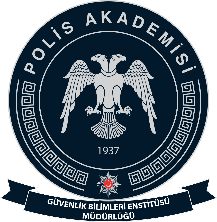 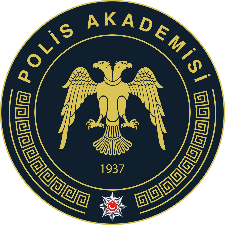 ÖĞRENCİ BELGESİ TALEP FORMU						     (FORM- 8)POLİS AKADEMİSİ BAŞKANLIĞIGÜVENLİK BİLİMLERİ ENSTİTÜSÜ MÜDÜRLÜĞÜ’NE		Enstitünüzün .............................................................................................................. Anabilim Dalında ………………................. numaralı Yüksek Lisans / Doktora öğrencisiyim. .................................................................................................................’e verilmek üzere öğrenci belgesinin düzenlenerek tarafıma verilmesini saygılarımla arz ederim.											        ....../...../20.....											          ................................................									                     (Ad, Soyad, İmza)Açıklama:   		İrtibat Telefon  Cep:................................................. İş:...........................................................E-posta:		.........................................................@..........................................................Posta Adresi:........................................................................................................................		………………………………………………………………………………Öğrenci Belgesi Ücretinin Yatırılacağı Hesap Bilgileri:Dekontta İstenen BilgilerAlıcı Hesap Numarası	: TR 560001000743000010005009 (Gölbaşı Ziraat Bankası)Alıcı Adı		: Gölbaşı Mal Müdürlüğüİşlem Açıklaması	: Öğrenci Adı/Soyadı-Öğrenci TC Kimlik No-GBE Öğrenci Belgesiİşlem Tutarı		: 20 TLNot: Dekont çıktısı alınıp forma eklenecektir.